UNIVERSIDADE FEDERAL DE GOIÁS PROGRAMA DE PÓS GRADUAÇÂO EM FILOSOFIA/FAFIL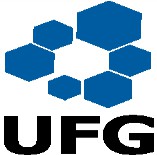 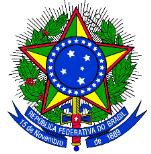 REQUERIMENTO DE APROVEITAMENTO DE DISCIPLINASAluno: 	 Matrícula:                                                                   Telefone:  	  E-mail  	 O(a) aluno(a) acima identificado(a) requer aproveitamento dos créditos cursados, na condição de aluno extraordinário ou especial, conforme documentação apresentada, da(s) disciplina(s) informadas abaixo:Documentação Anexada:(    ) Histórico Escolar ou Declaração da disciplina cursada(    ) Programa da Disciplina Cursada em outro Programa ou IESANO/SEM.                 IES                        MATRÍCULANOME DA DISCIPLINA CURSADAGoiânia,        de                                de 20 .Assinatura Pós-graduando(a)Campus II – Samambaia – Faculdade de Filosofia – Fax: 3521-1164 – Caixa Postal 131 – CEP: 74001-970Goiânia-GO – www.filosofia.ufg.br